	Utläggsblankett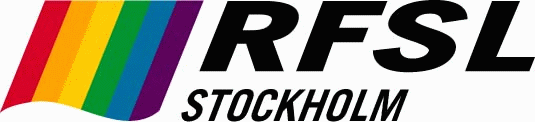 För utlägg av egna pengar och körning med egen bilUtlagt avUtlagt avUtlagt avUtlagt avDatumDatumDatumFäst kvittot här!NamnNamnNamnNamnNamnNamnNamnFäst kvittot här!AdressAdressAdressAdressAdressAdressAdressFäst kvittot här!PostadressPostadressPostadressPostadressTelefonnrTelefonnrTelefonnrFäst kvittot här!FunktionFunktionFunktionFunktionFunktionFunktionFunktionFäst kvittot här!BankBankKontonummer inkl clearingnrKontonummer inkl clearingnrKontonummer inkl clearingnrKontonummer inkl clearingnrKontonummer inkl clearingnrFäst kvittot här!Utlagt förUtlagt förUtlagt förUtlagt förUtlagt förUtlagt förUtlagt förFäst kvittot här!KontoProjektnummer/ projektnamnProjektnummer/ projektnamnInköpet avserInköpet avserInköpet avserBelopp Fäst kvittot här!KontoProjektnummer/ projektnamnProjektnummer/ projektnamnInköpet avserInköpet avserInköpet avserBelopp Fäst kvittot här!KontoProjektnummer/ projektnamnProjektnummer/ projektnamnInköpet avserInköpet avserInköpet avserBelopp Fäst kvittot här!Antal kvitton bifogade__________ st. Kvitton kan även fästas på baksidan.Antal kvitton bifogade__________ st. Kvitton kan även fästas på baksidan.Antal kvitton bifogade__________ st. Kvitton kan även fästas på baksidan.Antal kvitton bifogade__________ st. Kvitton kan även fästas på baksidan.Antal kvitton bifogade__________ st. Kvitton kan även fästas på baksidan.Antal kvitton bifogade__________ st. Kvitton kan även fästas på baksidan.SummaFäst kvittot här!Deltagare, namnDeltagare, namnDeltagare, namnDeltagare, namnDeltagare, namnAntal anonyma deltagareAntal anonyma deltagareFäst kvittot här!OBS! Ange alltid vad utlägget avser och specificera vilka personer som deltagit vid förtäring. Om deltagare vill vara anonyma ange hur många anonyma deltagare som varit med. Om det fattas information kan utbetalningen fördröjas.OBS! Ange alltid vad utlägget avser och specificera vilka personer som deltagit vid förtäring. Om deltagare vill vara anonyma ange hur många anonyma deltagare som varit med. Om det fattas information kan utbetalningen fördröjas.OBS! Ange alltid vad utlägget avser och specificera vilka personer som deltagit vid förtäring. Om deltagare vill vara anonyma ange hur många anonyma deltagare som varit med. Om det fattas information kan utbetalningen fördröjas.OBS! Ange alltid vad utlägget avser och specificera vilka personer som deltagit vid förtäring. Om deltagare vill vara anonyma ange hur många anonyma deltagare som varit med. Om det fattas information kan utbetalningen fördröjas.OBS! Ange alltid vad utlägget avser och specificera vilka personer som deltagit vid förtäring. Om deltagare vill vara anonyma ange hur många anonyma deltagare som varit med. Om det fattas information kan utbetalningen fördröjas.OBS! Ange alltid vad utlägget avser och specificera vilka personer som deltagit vid förtäring. Om deltagare vill vara anonyma ange hur många anonyma deltagare som varit med. Om det fattas information kan utbetalningen fördröjas.OBS! Ange alltid vad utlägget avser och specificera vilka personer som deltagit vid förtäring. Om deltagare vill vara anonyma ange hur många anonyma deltagare som varit med. Om det fattas information kan utbetalningen fördröjas.Fäst kvittot här!Fäst kvittot här!Egen bil. Körning med egen bil ersätts med 1,85 per km, skattefrittEgen bil. Körning med egen bil ersätts med 1,85 per km, skattefrittEgen bil. Körning med egen bil ersätts med 1,85 per km, skattefrittEgen bil. Körning med egen bil ersätts med 1,85 per km, skattefrittEgen bil. Körning med egen bil ersätts med 1,85 per km, skattefrittEgen bil. Körning med egen bil ersätts med 1,85 per km, skattefrittEgen bil. Körning med egen bil ersätts med 1,85 per km, skattefrittFäst kvittot här!Ange personnummer:(endast vid ersättning för körning med egen bil)Ange personnummer:(endast vid ersättning för körning med egen bil)Ange personnummer:(endast vid ersättning för körning med egen bil)Ange personnummer:(endast vid ersättning för körning med egen bil)Ange personnummer:(endast vid ersättning för körning med egen bil)Ange personnummer:(endast vid ersättning för körning med egen bil)Ange personnummer:(endast vid ersättning för körning med egen bil)Fäst kvittot här!Antal km______________x 1,85 kr=_____________Antal km______________x 1,85 kr=_____________Antal km______________x 1,85 kr=_____________Antal km______________x 1,85 kr=_____________Antal km______________x 1,85 kr=_____________Antal km______________x 1,85 kr=_____________Antal km______________x 1,85 kr=_____________Fäst kvittot här!Syfte/anledning med körningenSyfte/anledning med körningenSyfte/anledning med körningenSyfte/anledning med körningenSyfte/anledning med körningenSyfte/anledning med körningenSyfte/anledning med körningenFäst kvittot här!Underskrift och godkännandeUnderskrift och godkännandeUnderskrift och godkännandeUnderskrift och godkännandeUnderskrift och godkännandeUnderskrift och godkännandeUnderskrift och godkännandeFäst kvittot här!Attest av den som lagt utAttest av den som lagt utAttest av den som lagt utAttest av den som lagt utAttest av den som lagt utAttest av den som lagt utAttest av den som lagt utAttest av VC/kassörAttest av VC/kassörAttest av VC/kassörAttest av VC/kassörAttest av VC/kassörAttest av VC/kassörAttest av VC/kassör